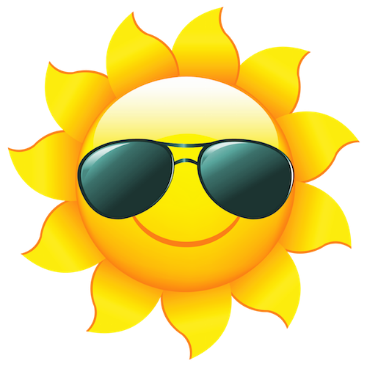 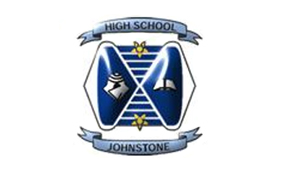 On Monday 27th June 2022, Johnstone High School will be running Activities Day!  All pupils are invited to participate in an activity offered IN school, or a trip offered OUT of school.  Sign up for an activity from Wednesday 11th May 2022.  If the activity/trip involves a cost to participate – see the LEAD teacher to sign up from 11th May. This will be a first come first serve basis. Once your child has a place, payment will be needed via Parent Pay to secure the booking. The full amount must be paid by Wednesday 1st June 2022.FREE trips - See the lead teacher from Wednesday 11st May 2022 to sign up. First come, first served!Any pupil who does not sign up for an activity, will be assigned a timetable to follow for the day. IN School ActivitiesMore in-school activities will be announced closer to June!OUT of School ActivitiesPlease note that the total cost of each trip is approximate and may differ slightly depending upon numbers of pupils attending.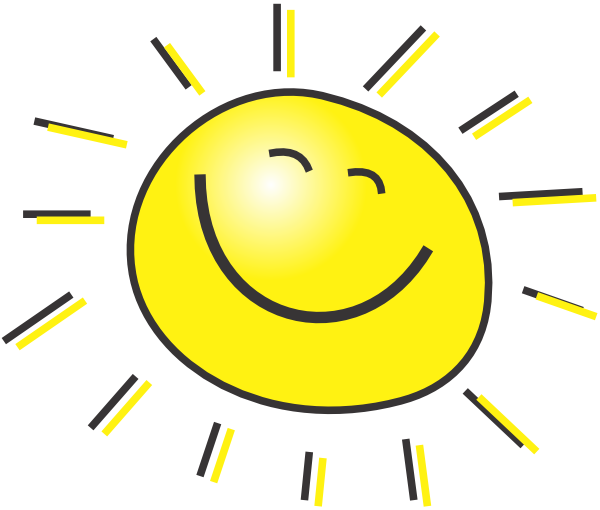 In order to secure a place on an activity, pupils should:Pick which activity they would like to participate in.If the activity/trip is FREE, go see the Lead Teacher in charge of the trip to sign up.  If the trip has a cost to participate, see the LEAD teacher to firstly sign up, then secure your place by paying the full cost via parent pay by Wednesday 1st June 2022. QuestionsIf you have any specific questions about the various activities on offer, please speak directly to the LEAD teacher involved for each trip/activity.  The LEAD teachers will be able to answer specific questions about timings, lunch etc…Activity:Lead member of staff:Trip location:Estimated cost of trip per person:Transport required:Maximum no. of pupils:Board GamesMrs StevenIn schoolFreeNo20Pamper Morning  Miss McGinley and Miss McCormackSocial Subjects 3 Free No 30 Football Tournament Mr MerrimanJohnstone HubFreeNo30Active Schools Multi Sports(Archery, team building, Frisbee golf, fencing)Arron McDougall(Active Schools Co-ordinator)Johnstone HubFreeNo30Video Games Tournament Mr FultonIn schoolFreeNo20Activity:Lead member of staff:Trip location:Estimated cost of trip per person:Transport required:Maximum no. of pupils that can attend:Staff attending trip:Inflate-a- Nation & BowlingMr BrooksMiss VernalKinning Park/Springfield Quay £30Bus45Mr BrooksMs VernalMr McGivernMs SempleMr BrownGolf TripMr RaineyTroon Fullarton, 18 holes. £20Train from Milliken ParkAnyNumbers dependantTrip to Edinburgh ZooMr GlenEdinburgh Zoo£24Bus 30Mr GlenMs BadgerMs SmithMillport with MusicMusic DepartmentMillport£15Train, Ferry30/40-Ms Randall-Ms McPherson-Ms AdamsTrip to Dynamic EarthMiss Scott (Biology)Dynamic Earth £25Bus30Landmark Forest Adventure Park Mr SmithLandmark Forest Adventure Park
Carrbridge, PH23 3AJ£36A bus. 3 hours each way. **Pupils would need to leave prior to the school day.40Mr A SmithMiss C GribbenMiss McFaddenMiss A SmithFootgolfMiss McCahillMr Forsyth Footgolf Cumbernauld£17Bus 40Ms McCahill 
Mr Forsyth Miss McIntoshMiss AshmoleBlair Drummond Safari and Adventure ParkMrs McKayStirling£25Bus30Miss McLachlanMrs CarlinMrs Barry